Centrum voľného času  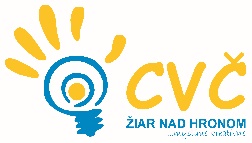 Ul. M. R. Štefánika 17, 965 01 Žiar nad HronomPRIHLÁŠKA do súťažeNajkrajšia vianočná ozdoba na stromčekMeno a priezvisko .................................................................................................Vek .........................................................................................................................Trieda .....................................................................................................................Škola ......................................................................................................................Názov ozdoby.........................................................................................................Centrum voľného času  Ul. M. R. Štefánika 17, 965 01 Žiar nad HronomPRIHLÁŠKA do súťažeNajkrajšia vianočná ozdoba na stromčekMeno a priezvisko .................................................................................................Vek .........................................................................................................................Trieda .....................................................................................................................Škola ......................................................................................................................Názov ozdoby.........................................................................................................